NARAVOSLOVJE IN TEHNIKA SnoviPreberi, kaj je snov in kaj je energija.Snov Je vse, kar ima maso in zavzema prostor. Snov je zgrajena iz majhnih delcev. Različne snovi imajo različne lastnosti. Snovi lahko mešamo in dobimo zmesi.EnergijaČe želimo opraviti neko delo, potrebujemo energijo. Pri eksploziji se snov eksploziva pretvori v nove snovi, v toploto, svetlobo in tudi delo. To se zgodi zelo hitro in naenkrat. Poznamo več vrst energije. Energija se spreminja iz ene oblike v drugo in je ni mogoče ustvariti ali izničiti.Dokaži in preveri, kateri izmed naštetih pojmov so SNOVI:Snovi so obarvane rdeče. Zapis v zvezek.                                              KAJ JE SNOV?                                        Je vse, kar ima maso in zavzema prostor. Snov je zgrajena iz majhnih delcev. Različne snovi imajo različne lastnosti. Snovi lahko mešamo in dobimo zmesi.Doma poišči snovi, ki so zapisane v razpredelnici in jih stehtaj ali prepiši iz embalaže v kateri je shranjena snov, kolikšna je njena prostornina.V učbeniku na straneh 50 in 51, si preberi o snoveh in energiji.SLOVENŠČINA H. Christian Andersen: Snežna kraljicaŠe enkrat v Berilu na straneh 146 – 148 preberi pravljico Snežna kraljica.Nato odgovori na vprašanja. Vprašanja prepiši ali pa natisni.Vprašanja in odgovore zapišeš v zvezek za jezik. Ne pozabi na naslov in datum.                                 Odgovori na vprašanja                16. 4. 2020Kaj so pogosto počeli dečki na trgu?Kakšne sani so pripeljale na trg in kdo je bila oseba, ki je sedala na njih?Kaj je deček Kaj naredil?Zakaj Kaj svojih sank ni mogel odvezati?Kaj se je zgodilo, ko so se velike bele sani ustavile?Kaj je Snežna kraljica predlagala Kaju?Zakaj je deček pozabil na Gerdo, babico in domače?Kakšna se je Kaju zdela Snežna kraljica in zakaj se je ni bal?Kam sta letela s sanmi?Kaj vse sta videla na teh nočnih potovanjih?MATEMATIKAPISNO MNOŽENJE z večkratniki števila 10Ponovi. Množi ustno. 3 · 10,     3 · 20,    4 · 60,     8 · 30,      80 · 7,     50 · 9,     2 · 90,     5 · 40,    6 · 70Preberi besedilno nalogo.V tovarni so v 20 škatel zložili po 35 zaščitnih mask in jih natovorili v večjo kartonasto škatlo. Koliko zaščitnih mask je bilo v kartonasti škatli? 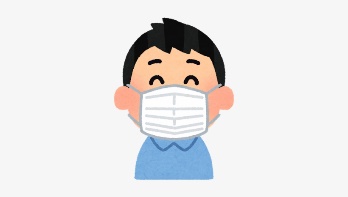 R: 35 · 20 = 35 · 2 · 10 = 70 · 10 = 700          2 · 10Računajmo pisno:O.: V kartonasti škatli je bilo 700 zaščitnih mask.Zapis v zvezek: V karo zvezek napiši naslov Pisno množenje z večkratniki števila 10 in datum.Nato prepiši spodnji zapis. V tovarni so v 20 škatel zložili po 35 zaščitnih mask in jih natovorili v večjo kartonasto škatlo. Koliko zaščitnih mask je bilo v kartonasti škatli?R: 35 · 20 = 35 · 2 · 10 = 70 · 10 = 700          2 · 10Pisni račun:O.: V kartonasti škatli je bilo 700 zaščitnih mask.Spusti dve vrstici in napiši še spodnjo nalogo.V tovarni so naredili 24 tovornih vozil in štiridesetkrat več osebnih avtomobilov.Koliko osebnih avtomobilov so izdelali? 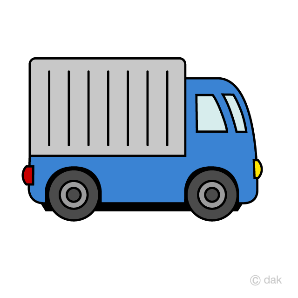 R.:  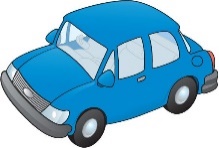 O.: Izdelali so 960 osebnih avtomobilov.V karo zvezek prepiši račune in jih izračunaj.                                                                                Piši s svinčnikom, uporabi ravnilo in natančno podpisuj.34 · 30               18 · 50            123 · 80           27 · 40          106 · 60  Prepiši in reši še spodnjo nalogo.Na prireditev ob dnevu samostojnosti in enotnosti je pripeljalo 50 avtobusov. V vsakem avtobusu je bilo 56 potnikov in voznik. Koliko ljudi se je pripeljalo z avtobusi?R.:O.:Pripeljalo se je tudi 782 avtomobilov, v vsakem so bili 4 potniki. Koliko je bilo VSEH obiskovalcev prireditve?R.: R: O.:VODA, TOPLOTA, RADIRKA, LEGO KOCKA, VETER, KOŠČEK LESA.OLJE, ŠILČEK, ŽICA, TEMPERATURA, STORŽ.LEDENA KOCKA, VEJICA, SVINČNIK, MRAZ,  JABOLKO.KAMEN, SLADKORNA KOCKA, BOLEČINA, SVINČNIK, MLEKO.SNOVMasa snovi [g]Prostornina snovi [ml]radirkaoljejabolko ali drug sadežsvinčnikmlekokorak:Najprej bomo množili z deseticami drugega faktorja. Računamo v levo:2 · 5 = 10, 0 zapišem, 1 štejem naprej.2 · 3 + 1 = 7     Dobimo delni zmnožek 70 D.korak:Delnemu zmnožku pripišemo 0,kar pomeni, da smo delni zmnožek množili s številom 10.Tako smo ga povečali za 10-krat.Najprej začnemo množiti z deseticami drugega faktorja.Delnemu zmnožku pripišemo 0, povečali smo ga za desetkrat.DEDE214·40960